                  			             ΑΝΑΡΤΗΤΕΑ ΣΤΟ ΔΙΑΔΙΚΤΥΟ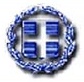           ΕΛΛΗΝΙΚΗ ΔΗΜΟΚΡΑΤΙΑ              ΝΟΜΟΣ ΜΑΓΝΗΣΙΑΣ                                                 Ζαγορά,   02 - 12 - 2020     ΔΗΜΟΣ ΖΑΓΟΡΑΣ-ΜΟΥΡΕΣΙΟΥ                                         Αριθμ. Πρωτ.: 12520 Γραφείο Ανθρώπινου Δυναμικού       και Διοικητικής ΜέριμναςΤαχ. Δ/νση     : Ζαγορά  ΠηλίουΤαχ. Κωδ.      : 370 01Πληροφορίες : Γάκη ΣπυριδούλαΤηλέφωνο      : 2426.350.124Fax                  : 2426.0.23.560E-mail             : gakisp.dim.z.m@gmail.comΓΝΩΣΤΟΠΟΙΗΣΗΠρόσληψης ενός (1) Ειδικού Συνεργάτη βάσειτων διατάξεων του άρθρου 163 του Ν.3584/2007Ο ΔΗΜΑΡΧΟΣ  ΖΑΓΟΡΑΣ-ΜΟΥΡΕΣΙΟΥΈχοντας υπόψη:Τις διατάξεις της παρ. 1 περιπτ. δ΄ του άρθρου 58 του Ν.3852/2010 (ΦΕΚ 87/τ.Α/07-06-2010), «Νέα Αρχιτεκτονική της Αυτοδιοίκησης και της Αποκεντρωμένης Διοίκησης- Πρόγραμμα Καλλικράτης»,  περί αρμοδιοτήτων Δημάρχου,Τις διατάξεις του άρθρου 163 του Ν.3584/2007 (Φ.Ε.Κ. 143/2007/τ.Α΄/28-06-2007), «Κύρωση του Κώδικα Κατάστασης Δημοτικών και Κοινοτικών Υπαλλήλων», περί Ειδικών Συμβούλων ή Ειδικών Συνεργατών ή Επιστημονικών Συνεργατών, όπως τροποποιήθηκε από το άρθρο 18 του Ν.4674/2020 (ΦΕΚ 53/11.03.2020 τεύχος Α΄), σύμφωνα με τις οποίες σε κάθε δήμο, συστήνονται αυτοδίκαια θέσεις Ειδικών Συμβούλων ή Ειδικών Συνεργατών ή Επιστημονικών Συνεργατών, συνολικού αριθμού ίσου με τον αριθμό των αντιδημάρχων του δήμου,Την υπ’αριθμ.55/74802/29.12.2010 εγκύκλιο του ΥΠ.ΕΣ.Α.&Η.Δ., με την οποία διευκρινίζεται ότι για την πρόσληψη των ατόμων στις θέσεις Ειδικών Συμβούλων ή Ειδικών Συνεργατών ή Επιστημονικών Συνεργατών δεν απαιτείται να προβλέπονται οι θέσεις αυτές στους ΟΕΥ των δήμων, γιατί συνιστώνται απευθείας από το νόμο,Τον Οργανισμό Εσωτερικής Υπηρεσίας του Δήμου Ζαγοράς - Μουρεσίου (ΦΕΚ 3321/τ΄Β΄/12-12-2012) όπως τροποποιήθηκε και ισχύει (ΦΕΚ 3056/τ.Β΄/05-9-2017), (ΦΕΚ 4414/τ.Β΄/03-10-2018), (ΦΕΚ 657/τ.Β΄/28-02-2019), (ΦΕΚ 5003/τ.Β΄/31-12-2019),Το γεγονός ότι ο Δήμος Ζαγοράς-Μουρεσίου εμπίπτει στις διατάξεις του άρθρου 68 παρ.2 του  Ν.4555/2018 και επομένως μπορεί να ορισθούν τέσσερις (4) Αντιδήμαρχοι και κατ’ επέκταση τέσσερις (4) Ειδικοί Συνεργάτες ή Ειδικοί Σύμβουλοι ή Επιστημονικοί Συνεργάτες,Το γεγονός ότι στον Δήμο Ζαγοράς-Μουρεσίου είναι καλυμμένες τρεις (3) από τις τέσσερις (4) δικαιούμενες θέσεις, σύμφωνα με τα πληθυσμιακά δεδομένα του Δήμου, Ειδικών Συμβούλων ή Ειδικών Συνεργατών ή Επιστημονικών Συνεργατών,Την αναγκαιότητα άμεσης πρόσληψης από τον Δήμο Ζαγοράς-Μουρεσίου ενός (1) Ειδικού Συνεργάτη σε θέματα κτηματογράφησης του ΔήμουΚΑΛΕΙΤους/τις ενδιαφερόμενους/νες να υποβάλλουν σχετική αίτηση με σύντομο βιογραφικό σημείωμα και αποδεικτικά των προσόντων τους, σχετικά με την πλήρωση μίας (1) θέσης Ειδικού Συνεργάτη με σύμβαση εργασίας Ιδιωτικού Δικαίου Ορισμένου Χρόνου με αντικείμενο απασχόλησης την κτηματογράφηση του Δήμου και συγκεκριμένα τη συλλογή, επεξεργασία και καταγραφή των εμπράγματων και άλλων εγγραπτέων δικαιωμάτων που έχει ο Δήμος και τη σύνδεση των δικαιωμάτων αυτών με συγκεκριμένα ακίνητα του Δήμου για την ολοκλήρωση του Κτηματολογίου της περιοχής του Δήμου μας, καθώς και την υποβολή δηλώσεων ιδιοκτησίας στο Εθνικό Κτηματολόγιο όσων κατέχουν ακίνητη περιουσία στον Δήμο μας.Οι ενδιαφερόμενοι πρέπει να έχουν τα εξής προσόντα:Α) Τα γενικά προσόντα διορισμού που προβλέπονται για τους υπαλλήλους του πρώτου μέρους του Ν.3584/07 (άρθρα 11 έως και 17), για την απόδειξη των οποίων απαιτείται να προσκομιστούν κατά την πρόσληψη: α) πιστοποιητικό ποινικού μητρώου, β)  πιστοποιητικό εκπλήρωσης στρατιωτικών υποχρεώσεων ή νόμιμης απαλλαγής από αυτές (για τους άντρες υποψήφιους), γ) πιστοποιητικό υγείας και φυσικής καταλληλότητας και δ) πιστοποιητικό γέννησης και οικογενειακής κατάστασης. Για τα ανωτέρω γενικά προσόντα διορισμού απαιτείται χωριστή από την αίτηση, υπεύθυνη δήλωση του υποψηφίου, κατά το άρθρο 8 του Ν.1599/1986,  στην οποία θα δηλώνεται ότι πληρούνται. Β) Πτυχίο Τ.Ε.Ι. της ημεδαπής ή ισότιμο πτυχίο ή δίπλωμα της αλλοδαπής, συναφές με το αντικείμενο της προς πλήρωση θέσης.Γ) Εργασιακή εμπειρία απασχόλησης και επαρκείς γνώσεις σε ανάλογο αντικείμενο.Δ) Γνώση Χειρισμού Η/Υ στα αντικείμενα: (i) επεξεργασίας κειμένων, (ii) υπολογιστικών φύλλων, (iii) υπηρεσιών διαδικτύου. Ε) Τουλάχιστον καλή γνώση της Αγγλικής Γλώσσας.Η εμπειρία αποδεικνύεται ως εξής: Για  τους μισθωτούς του ιδιωτικού τομέα:Βεβαίωση του οικείου ασφαλιστικού φορέα στην οποία να αναγράφεται η διάρκεια της ασφάλισης και Υπεύθυνη δήλωση του υποψηφίου, κατά το άρθρο 8 του Ν.1599/1986, στην οποία να δηλώνονται ο εργοδότης, το είδος και η χρονική διάρκεια της εξειδικευμένης εμπειρίας.Για τους μισθωτούς του δημοσίου τομέα, μπορούν, εναλλακτικά, αντί της υπεύθυνης δήλωσης, να προσκομίσουν βεβαίωση του οικείου φορέα του δημοσίου τομέα, από την οποία να προκύπτουν το είδος και η χρονική διάρκεια της εξειδικευμένης εμπειρίας.Για τους ελεύθερους επαγγελματίες:Βεβαίωση του οικείου ασφαλιστικού φορέα στην οποία να αναγράφεται η διάρκεια της ασφάλισης Υπεύθυνη δήλωση κατά το άρθρο 8 του Ν.1599/1986, για το είδος και τη χρονική διάρκεια της εξειδικευμένης εμπειρίας και μία τουλάχιστον σχετική σύμβαση ή δελτία παροχής υπηρεσιών, που καλύπτουν ενδεικτικώς τη διάρκεια και το είδος της εξειδικευμένης εμπειρίας.Στην περίπτωση που η εξειδικευμένη εμπειρία έχει αποκτηθεί στο δημόσιο τομέα, εναλλακτικά, αντί των προαναφερομένων, οι υποψήφιοι μπορούν να προσκομίσουν βεβαίωση του οικείου φορέα του δημοσίου τομέα από την οποία να προκύπτουν το είδος και η χρονική διάρκεια της εξειδικευμένης εμπειρίας.Η πλήρωση της προαναφερόμενης θέσης θα ενεργηθεί με απόφαση του Δημάρχου, που θα δημοσιευτεί στην Εφημερίδα της Κυβερνήσεως, ο οποίος θα προσλάβει το πρόσωπο που κατά την κρίση του είναι κατάλληλο για την παραπάνω θέση (άρθρο 163, παρ.4 του Ν.3584/2007).Οι ενδιαφερόμενοι καλούνται να υποβάλλουν σχετική αίτηση είτε αυτοπροσώπως, κατόπιν τηλεφωνικού ραντεβού, στην ακόλουθη διεύθυνση: Δήμος Ζαγοράς-Μουρεσίου, Άγιος Γεώργιος, Τ.Κ. 370 01, Ζαγορά Ν. Μαγνησίας, απευθύνοντάς την στο Γραφείο Προσωπικού, υπόψιν κας Γάκη Σπυριδούλας (τηλ. επικοινωνίας: 2426.350.124), κατά τις εργάσιμες ημέρες και ώρες, είτε ηλεκτρονικά συνοδευόμενη από τα παρακάτω απαιτούμενα δικαιολογητικά στην ακόλουθη διεύθυνση: dzag.mour@gmail.com.Η αίτηση συμμετοχής, που θα υποβληθεί ηλεκτρονικά, πρέπει απαραιτήτως να εμφανίζεται υπογεγραμμένη, με φυσική υπογραφή. Ανυπόγραφες αιτήσεις δεν θα γίνονται δεκτές.Η προθεσμία υποβολής των αιτήσεων είναι δέκα (10) ημερολογιακές ημέρες από την επόμενη ημέρα της τελευταίας δημοσίευσης της παρούσας στον Τύπο ή της ανάρτησής της στο χώρο ανακοινώσεων του δημοτικού καταστήματος του Δήμου Ζαγοράς-Μουρεσίου και συγκεκριμένα από Παρασκευή 4-12-2020 έως και Δευτέρα 14-12-2020.Για την πλήρωση της παραπάνω θέσης οι ενδιαφερόμενοι καλούνται να υποβάλλουν  τα κάτωθι δικαιολογητικά:ΑίτησηΒιογραφικό σημείωμαΦωτοαντίγραφο των δύο όψεων του ατομικού δελτίου ταυτότητας΄Οσα δικαιολογητικά αποδεικνύουν τα προαναφερόμενα προσόντα τους Υπεύθυνη δήλωση κατά το άρθρο 8 του Ν.1599/1986, ότι:α) Δεν κατέχουν κώλυμα διορισμού, τόσο κατά το χρόνο λήξεως της προθεσμίας υποβολής αιτήσεων όσο και κατά το χρόνο του διορισμού κατά το άρθρο 11 του Ν.3584/2007.β) Δεν έχουν καταδικαστεί για κακούργημα και σε οποιαδήποτε ποινή για κλοπή, υπεξαίρεση (κοινή ή στην υπηρεσία), απάτη, εκβίαση, πλαστογραφία, απιστία δικηγόρου, δωροδοκία, καταπίεση, απιστία περί την υπηρεσία, παράβαση καθήκοντος, καθ’ υποτροπή συκοφαντική δυσφήμηση, καθώς και για οποιοδήποτε έγκλημα κατά της γενετήσιας ελευθερίας ή έγκλημα οικονομικής εκμετάλλευσης της γενετήσιας ζωής. Δεν έχουν παραπεμφθεί με τελεσίδικο βούλευμα για κακούργημα ή για πλημμέλημα της περίπτωσης α΄, έστω και αν το αδίκημα αυτό έχει παραγραφεί. Δεν έχουν στερηθεί λόγω καταδίκης τα πολιτικά σας δικαιώματα και για όσο χρόνο διαρκεί η στέρηση αυτή. Δεν τελείτε υπό στερητική δικαστική συμπαράσταση (πλήρη ή μερική), υπό επικουρική δικαστική συμπαράσταση (πλήρη ή μερική) και υπό τις δύο αυτές καταστάσεις, κατά το άρθρο 16 του Ν.3584/2007.γ) Δεν έχουν απολυθεί από θέση δημόσιας υπηρεσίας ή Ο.Τ.Α. ή άλλου Νομικού Προσώπου του δημόσιου τομέα, λόγω επιβολής της πειθαρχικής ποινής της οριστικής παύσεως ή λόγω καταγγελίας της σύμβασης εργασίας για σπουδαίο λόγο, οφειλόμενο σε υπαιτιότητά σας κατά την τελευταία πενταετία, κατά το άρθρο 17 του Ν.3584/2007.Η παρούσα πρόσκληση να αναρτηθεί στο Πρόγραμμα ΔΙΑΥΓΕΙΑ, στον χώρο των ανακοινώσεων του δημοτικού καταστήματος του Δήμου, καθώς και στον διαδικτυακό τόπο του Δήμου http://www.dimos-zagoras-mouresiou.gr και να δημοσιευθεί σε δύο (2) ημερήσιες ή εβδομαδιαίες τοπικές εφημερίδες του νομού Μαγνησίας.Ο ΔΗΜΑΡΧΟΣ  ΖΑΓΟΡΑΣ - ΜΟΥΡΕΣΙΟΥ   ΠΑΝΑΓΙΩΤΗΣ ΚΟΥΤΣΑΦΤΗΣ